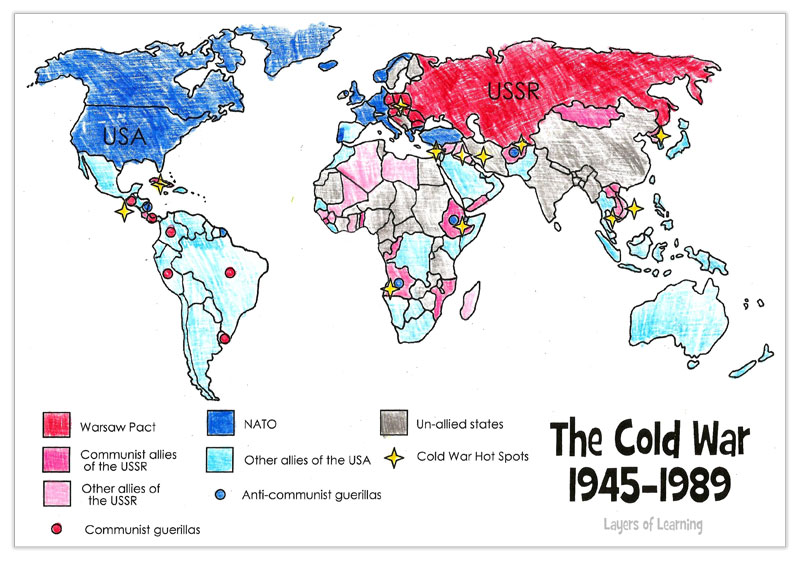 IB DP Geography – A 9-minute History of the Cold War 1947-1991 – Note Taking Frame 